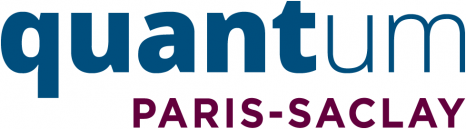 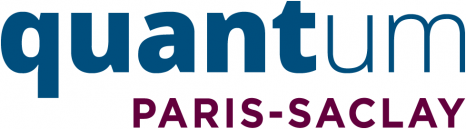 ==||||||||Dans le cadre du Plan Quantique national, QUANTUM-Saclay ouvre pour une nouvelle bourse de mobilité internationale entrante ou sortante qui a pour objectif d'aider les étudiants :Mobilité sortante :Pour les étudiants en master ou thèse inscrits dans l’un des établissements d’enseignement supérieur du périmètre Saclaysien, pour suivre à l'étranger un parcours de formation ou un séjour de recherche dans un établissement d'enseignement supérieur,À bénéficier d'une expérience dans un laboratoire de recherche à l'étranger, contribuant ainsi à améliorer la formation/ la recherche. Cette mobilité cible des étudiants de master/doctorants inscrits dans un établissement d’enseignement supérieur hors France Mobilité entrante :À suivre en France un parcours de formation ou un séjour de recherche dans un établissement d'enseignement supérieur du périmètre Saclaysien.À bénéficier d'une expérience dans un laboratoire de recherche saclaysien, contribuant ainsi à améliorer la formation/la recherche. Cette mobilité cible des étudiants master/ doctorants inscrits dans des établissements hors de la France, les étudiants des établissements suivants sont priorisés : Allemagne, Pays Bas, Canada)Le montant attribué à chaque bénéficiaire est versé en une seule fois en format de bourse. Le montant est plafonné à 1000 € par séjour. Bénéficiaires :Pour les stages :Aux étudiants de l'enseignement supérieur, dès la première année dans le cadre d'une mobilité obligatoire et de Bac+2 à Bac+8Aux étudiants apprentis du supérieurPour les séjours de recherche : Aux étudiants de l'enseignement supérieur, de Bac+6 à Bac+8.Condition d’éligibilité :Les étudiants de l'enseignement supérieur doivent être inscrits dans un établissement éligible situé dans le périmètre Saclay pour les bourses sortantes.La bourse « Quantum-Saclay » ne se cumule pas avec une autre source de financement. Vous ne pouvez bénéficier de cette Bourse qu'une seule fois (stage ou séjour d’étude) à l'exception des séjours de recherche.Ne sont pas éligibles les étudiants :En année de césure,Qui perçoivent un financement au titre de la formation professionnelle,Bénéficiaires d’une autre bourse,En formation continue.Zones éligiblesLa mobilité doit être faite de façon continue dans le même pays et doit être faite dans le périmètre saclaysien pour les mobilités entrantes.Candidature :  Le candidat devra remplir le dossier de candidature et fournir les pièces demandées accompagnées ainsi que toute information complémentaire permettant d’évaluer sa candidature à la bourse de mobilité.Voir dossier ci-dessous.Envoyer son dossier de candidature à quantum@universite-paris-saclay.frAssurez-vous que le dossier de demande est complet et bien organisé avant de le soumettre.Formulaire de demande de bourse de Mobilité InternationaleMobilité entrante 󠆐󠆐Mobilité Sortante 󠆐󠆐Informations personnelles du candidat :Nom complet :…..……………………………………………………………………………………Date de naissance : ……………………………………………………………………………………Nationalité : …………………………………………………………………………………………..Adresse postale : ……………………………………………………………………………………..Adresse e-mail : ……………………………………………………………………………………...Numéro de téléphone : ……………………………………………………………………………….Informations académiques :Nom de l'université/établissement actuel : …………………………………………………………………………………………………………Programme d'études actuel : année, discipline, spécialité : …………………………………………………………………………………………………………Niveau d'études (Licence/Master/Doctorat) :………………………………………………………….Projet de mobilité internationale :Université/Institution d'accueil souhaitée, pays : ……………………………………………………..Durée prévue du séjour : ………………………………………………………………………………Objectifs académiques et professionnels de la mobilité :……………………………………………………………………………………………………………………………………………………………………………………………………………………Description du projet de recherche ou des études à entreprendre :……………………………………………………………………………………………………………………………………………………………………………………………………………………Justification de la demande de bourse :Raisons pour lesquelles vous souhaitez obtenir cette bourse :…………………………………………………………………………………………………………………………………………………………………………………………………………………Expliquez comment cette expérience de mobilité internationale en quantique contribuera à votre développement académique et professionnel :……………………………………………………………………………………………………………………………………………………………………………………………………………………Indiquez si vous avez déjà bénéficié d'une bourse de mobilité auparavant ……………………………………………………………………………………………………………………………………………………………………………………………………………………Pièces justificatives requises :Formulaire de Candidature Curriculum vitae (CV) Pièce d’identitéRelevé d’identité bancaireCertificat universitaire ou carte d’étudiant Preuve d'admission : Si vous avez déjà reçu une lettre d'admission ou une invitation officielle de l'université/établissement d'accueil, veuillez la fournir. Budget prévisionnel : Précisez les coûts estimés de votre séjour à l'étranger, y compris les frais de scolarité, l'hébergement, les transports et les dépenses de subsistance.Tout autre document pertinent : Si vous avez des réalisations académiques, des prix ou des expériences supplémentaires que vous souhaitez inclure, n'hésitez pas à les joindre.Attestation n°1 : Je soussigné (e) (Prénom Nom) atteste sur l’honneur que je ne bénéficie pas d’une autre bourse de mobilité.Date : 			Signature :